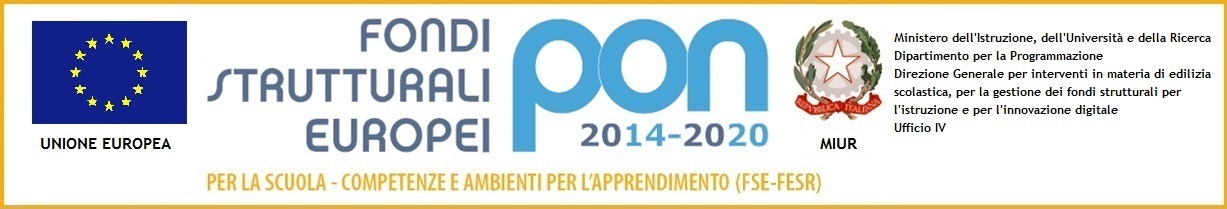 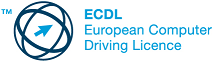 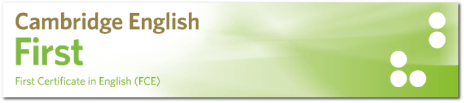 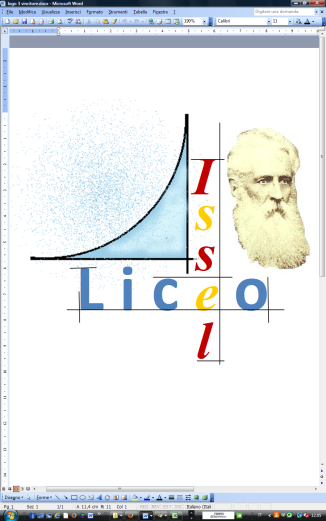        CIRCOLARE N. 311	 	AI DOCENTIAL PERSONALE ATAOGGETTO:  SCRUTINI  FINALI Si ricorda che, come previsto nel piano delle attività, a partire da lunedì 10 giugno si svolgeranno, i consigli di classe per gli scrutini finali secondo il seguente calendario.I Consigli si svolgeranno con il seguente o.d.g. :1. Andamento didattico-disciplinare della classe con breve relazione introduttiva del coordinatore.2. Presentazione delle proposte di voto di condotta e delibera .3. Valutazione di ogni studenteFinale Ligure, 16 Maggio 2019La Dirigente Scolastica        Prof.ssa Monica CARRETTO       Firma autografa sostitutiva a mezzo stampa        ai sensi dell’art.3 com. 2 D. Lgs n. 39/93SCRUTINI GIUGNOLunedì 10 giugno14,00-15,30IF14,45-16,15IIF15,30-17,00VF 16,15-17,45IVF17,00-18,30 IIIFMartedì 11 giugno14,00-15,30VA14,45-16,15VH15,30-17,00VD 16,15-17,45VB17,00-18,30IVBMercoledì 12 giungo08,30-10,00IA 09,15-10,45IIA10,00-11,30IIIBP10,45-12,15IIBP11,30-13,00IBP14,00-15,30IIIA14,45-16,15IVA15,30-17,00ID16,15-17,45IID17,00-18,30IIIDGiovedì 13 giugno08,30-10,00IVD 09,15-10,45IEH10,00-11,30IIEH10,45-12,15IIIEH11,30-13,00IVE